Prijedlozi za rad sekcije i komentari:Datum popunjavanja ankete:					Potpis:*Suglasan/sna sam da se ovi podatci koriste samo za bazu podataka unutar sekcije. 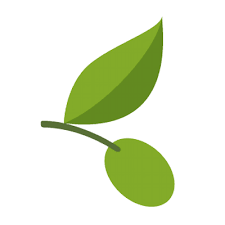 Prezime i ime OIBAdresaMobitel/telefonE-adresaKoliko dugo se bavite maslinarstvomLokacija maslinika	Površina maslinika	(cca m2)	Broj stabala do 5 godina starosti 		Broj stabala starijih od 5 godinaSorte maslina	Navodnjavanje (da/ne)Nositelj OPG-a (naziv, mjesto i broj)	Proizvedeno maslina protekle berbe (kg)Proizvedeno ulja nakon protekle berbe (litara)Proizvodite li druge proizvode od masline i kojeJeste li član neke druge maslinarske udruge i kojeDobivene nagrade i priznanja 